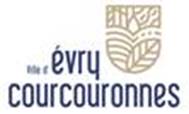 Mairie d’Evry-CourcouronnesDirection Générale des Services Techniques Hôtel de Ville - Place des Droits de l’Homme et du Citoyen - 91000 EVRY-COURCOURONNES 01.60.91.62.00: evrycourcouronnes@evrycourcouronnes.fr   Site : www.evrycourcouronnes.frAVIS D’INTERRUPTION DE TRAVAUX A  transmettre au plus tard dans les 48 heures (2 jours) suivant l’arrêt des travaux Date de l’Avis : |__|__| |__|__| |__|__|__|__|Référence du dossier : |__|__|__|__|__|__|__|__|__|__|                                     Travaux Urgents du : |__|__| |__|__| |__|__|__|__|     Réservé à l’administration	N° identification : 		NOTAEn cas d’interruption des travaux pour une durée supérieure à quatre jours, l’intervenant devra en aviser immédiatement le Maire. Cet avis sera adressé à la Direction Générale des Services Techniques de la ville d’Evry-Courcouronnes (evrycourcouronnes@evrycourcouronnes.fr), dans un délai de 48 heures (2 jours ouvrés) suivant l’arrêt effectif de l’activité sur le chantier. L’intervenant devra motiver les raisons de cette suspension. 		A …………………………………………………….		Le ……………………………………………………	EXPLOITANT DU RESEAU OU ENTREPRISE CHARGÉE DE LA RÉALISATION DES TRAVAUX Nom (ou raison sociale) : |__|__|__|__|__|__|__|__|__|__|__|__|__|__|__|__|__|__|__|__|__|__|__|__|__|__|__|__|__|__|__|__|Adresse : |__|__|__|__|__|__|__|__|__|__|__|__|__|__|__|__|__|__|__|__|__|__|__|__|__|__|__|__|__|__|__|__|__|__|__|__|__|__|__|__|	Localité   |__|__|__|__|__|__|__|__|__|__|__|__|__|__|__|__|__|__|__|__|__|__|__|__|__|__|__|__|__|      Code postal : |__|__|__|__|__|N° Siret : |__|__|__|__|__|__|__|__|__|__|__|__|__|__|                             Catégorie juridique : |__|__|__|__| Noms des correspondants : |__|__|__|__|__|__|__|__|__|__|__|__|__|__|__|__|__|__|__|__|__|__|__|__|__|__|__|__|__|__|__|__|__|Tél: |__|__| |__|__| |__|__| |__|__| |__|__|                  E-mail: |__|__|__|__|__|__|__|__|__|__|__|__|__|__|__|__|__|__|__|__|__|__|__|__|LOCALISATION DES TRAVAUXAdresse : |__|__|__|__|__|__|__|__|__|__|__|__|__|__|__|__|__|__|__|__|__|__|__|__|__|__|__|__|__|__|__|__|__|__|__|__|__|__|__|__|Ensemble des voies concernées par le projet                |__|__|__|__|__|__|__|__|__|__|__|__|__|__|__|__|__|__|__|__|__|__|__|__|__|__|__|__|__|__|__|__|__|__|__|__|__|__|__|__|	                |__|__|__|__|__|__|__|__|__|__|__|__|__|__|__|__|__|__|__|__|__|__|__|__|__|__|__|__|__|__|__|__|__|__|__|__|__|__|__|__|	                |__|__|__|__|__|__|__|__|__|__|__|__|__|__|__|__|__|__|__|__|__|__|__|__|__|__|__|__|__|__|__|__|__|__|__|__|__|__|__|__|	                |__|__|__|__|__|__|__|__|__|__|__|__|__|__|__|__|__|__|__|__|__|__|__|__|__|__|__|__|__|__|__|__|__|__|__|__|__|__|__|__|	DATE ET MOTIFS DE L’INTERRUPTION DE TRAVAUXDate d’interruption : |__|__| |__|__| |__|__|__|__|                                     Durée d’interruption prévue : |__|__| joursMotifs  :   ……………………………………………………………………………………………………….………………………………………………………………………………………………………………………………………………………………………………………………………………………………………………………………………………………….………………………………………………………………………………………………………………………………………………………………………………………………………….…………